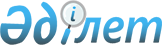 Об утверждении правил управления коммунальными отходамиПриказ и.о. Министра экологии, геологии и природных ресурсов Республики Казахстан от 28 декабря 2021 года № 508. Зарегистрирован в Министерстве юстиции Республики Казахстан 5 января 2022 года № 26341.       В соответствии с пунктом 2 статьей 365 Экологического Кодекса Республики Казахстан ПРИКАЗЫВАЮ:       1. Утвердить прилагаемые Правила управления коммунальными отходами.      2. Департаменту государственной политики управления отходами Министерства экологии, геологии и природных ресурсов Республики Казахстан в установленном законодательством Республики Казахстан порядке обеспечить:      1) государственную регистрацию настоящего приказа в Министерстве юстиции Республики Казахстан;      2) размещение настоящего приказа на интернет-ресурсе Министерства экологии, геологии и природных ресурсов Республики Казахстан;      3) в течение десяти рабочих дней после государственной регистрации настоящего приказа представление в Департамент юридической службы Министерства экологии, геологии и природных ресурсов Республики Казахстан сведений об исполнении мероприятий, предусмотренных подпунктами 1) и 2) настоящего пункта.      3. Контроль за исполнением настоящего приказа возложить на курирующего вице-министра экологии, геологии и природных ресурсов Республики Казахстан.      4. Настоящий приказ вводится в действие по истечении десяти календарных дней после его официального опубликования.      "СОГЛАСОВАН"Министерство индустрии и инфраструктурного развития Республики Казахстан      "СОГЛАСОВАН"Министерство здравоохраненияРеспублики Казахстан      "СОГЛАСОВАН"Министерство финансовРеспублики Казахстан      "СОГЛАСОВАН"Министерство национальной экономикиРеспублики Казахстан Правила управления коммунальными отходами Глава 1. Общие положения       1. Настоящие Правила управления коммунальными отходами (далее – Правила) разработаны в соответствии с подпунктом 1) пункта 2 статьи 365 Экологического кодекса Республики Казахстан (далее – Кодекс) и определяют порядок управления коммунальными отходами.      2. В настоящих Правилах применяются следующие определения:      1) коммунальными отходами являются следующие отходы потребления:      смешанные отходы и раздельно собранные отходы домашних хозяйств, включая, помимо прочего, бумагу и картон, стекло, металлы, пластмассы, органические отходы, древесину, текстиль, упаковку, использованные электрическое и электронное оборудование, батареи и аккумуляторы;      смешанные отходы и раздельно собранные отходы из других источников, если такие отходы по своему характеру и составу сходны с отходами домашних хозяйств.      Коммунальные отходы не включают отходы производства, сельского хозяйства, лесного хозяйства, рыболовства, септиков и канализационной сети, а также от очистных сооружений, включая осадок сточных вод, вышедшие из эксплуатации транспортные средства или отходы строительства;      2) твердые бытовые отходы - коммунальные отходы в твердой форме;      3) отходы потребления – отходы, образующиеся в результате жизнедеятельности человека, полностью или частично утратившие свои потребительские свойства продукты и (или) изделия, их упаковка и иные вещества или их остатки, срок годности либо эксплуатации которых истек независимо от их агрегатного состояния, а также от которых собственник самостоятельно физически избавился, либо документально перевел в разряд отходов потребления;      4) контейнерные площадки – специальные площадки для накопления коммунальных отходов, на которых размещаются контейнеры для сбора коммунальных отходов, с наличием подъездных путей для специализированного транспорта, осуществляющего транспортировку коммунальных отходов;      5) специализированные организации – индивидуальные предприниматели или юридические лица, осуществляющие деятельность по сбору, сортировке, транспортировке, восстановлению и (или) удалению коммунальных отходов. Глава 2. Порядок управления коммунальными отходами       3. В соответствии со статьей 327 Кодекса специализированные организации обязаны выполнять соответствующие операции таким образом, чтобы не создавать угрозу причинения вреда жизни и (или) здоровью людей, экологического ущерба, и, в частности, без:      1) риска для вод, в том числе подземных, атмосферного воздуха, почв, животного и растительного мира;      2) отрицательного влияния на ландшафты и особо охраняемые природные территории.       4. Местные исполнительные органы в соответствии с пунктом 2 и пунктом 4 статьи 367 Кодекса организуют централизованную систему сбора твердых бытовых отходов (далее – ТБО) посредством проведения конкурса (тендера) по определению участников рынка ТБО, осуществляющих сбор и транспортировку твердых бытовых отходов, в соответствии с Кодексом, Главой 4 Закона Республики Казахстан "О государственных закупках" и настоящими Правилами.       5. Раздельный сбор коммунальных отходов осуществляется в соответствии с Требованиями к раздельному сбору отходов, в том числе к видам или группам (совокупности видов) отходов, подлежащих обязательному раздельному сбору с учетом технической, экономической и экологической целесообразности, утвержденные приказом исполняющего обязанности Министра экологии, геологии и природных ресурсов Республики Казахстан от 2 декабря 2021 года № 482 (зарегистрирован в Реестре государственной регистрации нормативных правовых актов за № 25595).      6. Раздельный сбор осуществляется по следующим фракциям:      1) "сухая" (бумага, картон, металл, пластик и стекло);      2) "мокрая" (пищевые отходы, органика и иное).      7. Сбор "сухой" фракции отходов может осуществляться путем организации стационарных и мобильных пунктов приема отходов, в том числе через автоматические устройства для приема отходов.      8. Вывоз коммунальных отходов осуществляется по графику.      Для минимизации затрат на транспортировку коммунальных отходов принимается минимальная частота вывоза отходов, соответствующая при этом установленным санитарным и природоохранным требованиям.      При установлении частоты вывоза следует принимать во внимание объемы образования коммунальных отходов, их морфологический состав, тип и количество применяемых для сбора контейнеров (при сборе посредством контейнеров).      Система вывоза коммунальных отходов выстраивается с целью минимизации потребления топлива, включая, но не ограничиваясь, следующее:      1) маршруты движения транспортных средств разрабатываются с учетом минимизации расстояний и задержек в пути;      2) транспортные средства регулярно проходят техническое обслуживание, давление в шинах поддерживается на рекомендуемом уровне, а оборудование для прессования отходов регулярно обслуживается.      9. Если коммунальные отходы собираются раздельно, для каждой категории (фракции, вида) отходов определяется своя периодичность вывоза.       10. В соответствии с пунктом 6 статьи 365 Кодекса опасные составляющие коммунальных отходов (электронное и электрическое оборудование, ртутьсодержащие отходы, батарейки, аккумуляторы и прочие опасные компоненты) должны собираться раздельно и передаваться на восстановление специализированным организациям.       Согласно пункту 1 статьи 336 Кодекса специализированные организации для выполнения работ (оказания услуг) по переработке, обезвреживанию, утилизации и (или) уничтожению опасных отходов получают лицензию на выполнение работ и оказание услуг в области охраны окружающей среды по соответствующему подвиду деятельности.      11. Персонал, задействованный при сборе коммунальных отходов, проходит инструктаж и обучение по безопасному обращению с контейнерами и коммунальными отходами, а также по правильной эксплуатации оборудования для сбора коммунальных отходов.      Также персонал обеспечивается средствами индивидуальной защиты (перчатки, специализированная одежда, защитные очки, обувь, и при необходимости респираторы) в соответствии с требованиями по охране труда.       12. В соответствии с пунктом 4 статьи 368 Кодекса субъекты предпринимательства, осуществляющие деятельность по транспортировке ТБО, при оказании соответствующих услуг соблюдают следующее:      1) использовать специально оборудованные транспортные средства, предназначенные для транспортировки ТБО;      2) оборудовать транспортные средства, указанные в подпункте 1) настоящего пункта, спутниковыми навигационными системами, подключенными к информационной системе "Национальный банк данных о состоянии окружающей среды и природных ресурсов Республики Казахстан", и поддерживать эти системы постоянно в рабочем состоянии;      3) заключать договоры с собственниками ТБО;      4) соблюдать требования действующего законодательства Республики Казахстан.       13. Данные спутниковых навигационных систем по отслеживанию движения транспортных средств, осуществляющих вывоз ТБО, включаются в подраздел информационной системы "Национальный банк данных о состоянии окружающей среды и природных ресурсов Республики Казахстан", организуемый уполномоченным органом в области охраны окружающей среды в соответствии с пунктом 3 статьи 368 Кодекса.       14. Требования к транспортировке ТБО, окраске, снабжению специальными отличительными знаками и оборудованию транспортных средств, а также к погрузочно-разгрузочным работам устанавливаются национальными стандартами Республики Казахстан, включенными в перечень, утвержденный уполномоченным органом в области охраны окружающей среды в соответствии с пунктом 5 статьи 368 Кодекса.       15. В соответствии с пунктом 6 статьи 367 Кодекса при самостоятельном вывозе коммунальных отходов юридические лица и индивидуальные предприниматели обязаны соблюдать требования Кодекса, а также заключить договоры с субъектами предпринимательства, осуществляющими переработку и (или) захоронение коммунальных отходов.       16. В соответствии с пунктом 7 статьи 367 Кодекса субъекты предпринимательства, осуществляющие сбор и транспортировку ТБО, или собственник отходов, осуществляющий самостоятельный вывоз ТБО, обеспечивают доставку таких отходов субъектам предпринимательства, осуществляющим восстановление ТБО.      17. При транспортировании коммунальных отходов не допускается их уплотнение сверх предельно допустимого значения уплотнения, установленного договором на оказание услуг по сбору и транспортировке коммунальных отходов.      18. Физическим и юридическим лицам, осуществляющим строительство и (или) ремонт недвижимых объектов, необходимо производить самостоятельный вывоз строительных и крупногабаритных отходов в специальные отведенные места.      19. Местные исполнительные органы районов, городов районного и областного значения, городов республиканского значения, столицы, сел, поселков, сельских округов проводят информационные кампании для населения по осведомлению о рациональной системе сбора, утилизации и переработки коммунальных отходов, включая раздельный сбор вторичных ресурсов (сырья), предотвращение несанкционированного сжигания компонентов коммунальных отходов (бумага, пластик, органические отходы и другое) и внедрения компостирования органических отходов в секторе индивидуальной жилой застройки (частный сектор).      20. Местные исполнительные органы районов, городов районного и областного значения, городов республиканского значения, столицы выделяют земельные участки под строительство и (или) размещение объектов по управлению коммунальными отходами, в том числе для обустройства контейнерных площадок и пунктов приема вторичного сырья, и обеспечивают оформление границ земельных участков.      21. Местные исполнительные органы районов, городов районного и областного значения, городов республиканского значения, столицы осуществляют контроль за деятельностью физических и юридических лиц в области обращения с коммунальными отходами в пределах соответствующей территории.      22. При выборе технологий управления коммунальными отходами приоритетными являются технологии, обеспечивающие получение конечного продукта вторичного сырья, доступного для применения в технологических процессах в качестве исходного сырья или добавки к основному сырью.      23. При выборе технологий обработки коммунальных отходов приоритетными являются технологии автоматизированной сортировки коммунальных отходов.      24. При осуществлении обработки коммунальных отходов необходимо обеспечить извлечение из них веществ (отходов) I и II классов опасности с целью исключения их попадания в новую продукцию, на объекты захоронения и (или) сжигания коммунальных отходов.      25. Управление отдельными видами коммунальных отходов:      1) управление отходами бумаги и картона:      при сборе отходов бумаги и картона необходимо предотвратить попадание в них пластичных смазок, органических растворителей, жиров, лаков, красок, эмульсий, химических веществ и загрязнений;      помещения для накопления отходов бумаги и картона обеспечиваются влагонепроницаемостью и исключением атмосферного воздействия;      отходы бумаги и картона транспортируют всеми видами транспорта;      восстановление отходов бумаги и картона осуществляется физическими, химическими и другими способами для производства новых изделий (бумаги и картона, эковаты, строительных материалов).      2) управление отходами пластика:      отходы пластика следует хранить в крытых помещениях или на открытом воздухе на изолированном полу. При накоплении отходов пластика под открытым небом обеспечивается их защита от несанкционированного доступа, загрязнения или порчи вследствие погодных условий с помощью изолирующей пленки;      отходы пластика транспортируются всеми видами транспорта;      восстановление отходов пластика осуществляются специализированными организациями с применением технологий и оборудования, которые обеспечивают экологическую безопасность технологических процессов;      3) управление отходами стеклянной тары:      на площадке для накопления не размещаются материалы и вещества, загрязняющие отходы стеклянной тары (кислоты, щелочи, соли, органические растворители, краски, лаки, строительные растворы и другие);      отходы стеклянной тары транспортируются любыми видами транспорта с принятием мер, направленных на исключение повреждения;      при транспортировке, погрузке и выгрузке отходов стеклянной тары следует принимать меры, обеспечивающие их сохранность, защиту от механических воздействий.      Восстановление отходов стеклянной тары осуществляется с условием соблюдения требований безопасности для окружающей среды:      подготовка отходов стеклянной тары для повторного использования (сортировка, мойка, обработка);      механическими и термическими методами с производством новой продукции (стекловата, стеклянная тара, стекловолокно, плитки и другие);      4) управление ртутьсодержащими отходами:       обращение с ртутьсодержащими отходами регламентируется в соответствии с национальными стандартами Республики Казахстан, включенными в перечень, утвержденный уполномоченным органом в области охраны окружающей среды в соответствии с пунктом 1 статьи 380 Кодекса;       сбор и накопление ртутьсодержащих отходов производится в специально оборудованных контейнерах для сбора ртутьсодержащих отходов соответствии с национальными стандартами Республики Казахстан, включенными в перечень, утвержденный уполномоченным органом в области охраны окружающей среды в соответствии с пунктом 1 статьи 380 Кодекса;      индивидуальный предприниматель или юридическое лицо независимо от формы собственности и ведомственной принадлежности, как собственник ртутьсодержащих отходов при выборе специализированного предприятия обеспечивает исключение санитарно-эпидемиологических и экологических рисков при транспортировке, путем обеспечения минимального перемещения отходов от источника их образования к месту переработки;       специализированные организации по переработке (демеркуризации) ртутьсодержащих отходов должны иметь лицензию на выполнение работ и оказание услуг в области охраны окружающей среды в соответствии со статьей 336 Кодекса;       лампы, не содержащие ртуть, подлежат раздельному сбору и переработке наравне с ртутьсодержащими лампами в связи с нахождением в их конструкции опасных составляющих и запретом на прием стекла и пластика на полигоны захоронения отходов в соответствии с подпунктами 10), 12), 13) и 14) пункта 1 статьи 351 Кодекса.© 2012. РГП на ПХВ «Институт законодательства и правовой информации Республики Казахстан» Министерства юстиции Республики Казахстан      И.о. министра экологии,геологии и природных ресурсовРеспублики Казахстан А. ПримкуловПриложение к приказу
И.о. министра экологии,
геологии и природных ресурсов
Республики Казахстан
от 28 декабря 2021 года № 508